С-18		13.05.2020		УП02– 8 часов.ВНИМАНИЕ!!!   учебная практика!!!задание для отчета: Оформить в отчете следующие темы:- Выполнение простейших работ на горизонтально-фрезерных и вертикально-фрезерных станках:- Фрезерование плоских поверхностей.- Фрезерование цилиндрическими и торцовыми фрезами.- Фрезерование сопряженных поверхностей, расположенных под прямым углом.- Фрезерование наклонных поверхностей и скосов.- Фрезерование фасонных поверхностей незамкнутого и замкнутого контура.- Фрезерование многогранников цилиндрическими, торцовыми, концевыми фрезами и набором дисковых фрез.- Фрезерование канавок и шлицев на цилиндрических и конических поверхностях.- Фрезерование зубчатых реек.- Фрезерование винтовых канавок цилиндрических фрез, разверток с равным и неравным шагом.- Фрезерование зубьев конических разверток с винтовыми канавками.Задание:1. Изобразить схематически фрезерование поверхностей2. Практически, сравнив фрезерование различных поверхностей, сделать вывод о сходстве и различие технологии(операции, переходы, оборудование, инструмент, режимы)фрезерования различных поверхностейИсточники информации:Черепахин А.А. Технология обработки материалов: учебник для НПО – М: Издательский центр «Академия», 2012Гопонкин В.А., Лукашев Л.К., Обработка резанием, металлорежущий инструмент, станки. – М. Машиностроение, 1990Схиртладзе А.Г., Новиков В.Ю. Станочник широкого профиля: учебник для НПО – М. «ВШ», 1998 – есть в библиотеке техникумаЧерпаков Б.И., Альперович Т.А. Книга для станочника: учебник для НПО – М. «Академия», 1999Схемы в приложенииСоответствующие тематические сайты ИнтернетеДополнительно:http://diafilmy.su/1160-osnovnye-vidy-frezernyh-rabot-1.htmlhttp://diafilmy.su/1159-osnovnye-vidy-frezernyh-rabot-2.htmlГотовые задания высылать на мою эл.почту: dia.npet@mail.ru ЕЖЕДНЕВНО   до 25.05.2020Приложение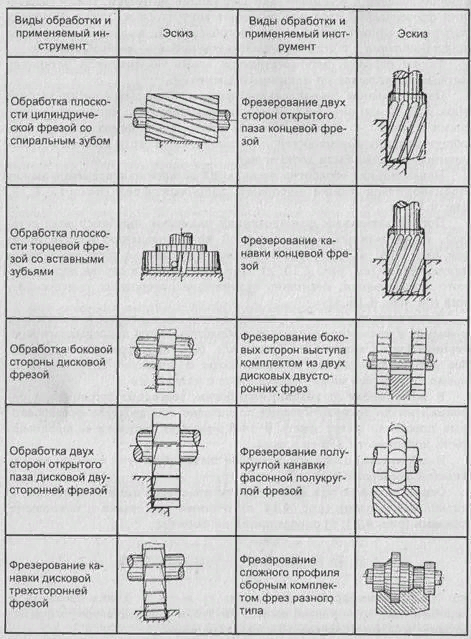 Схемы фрезерования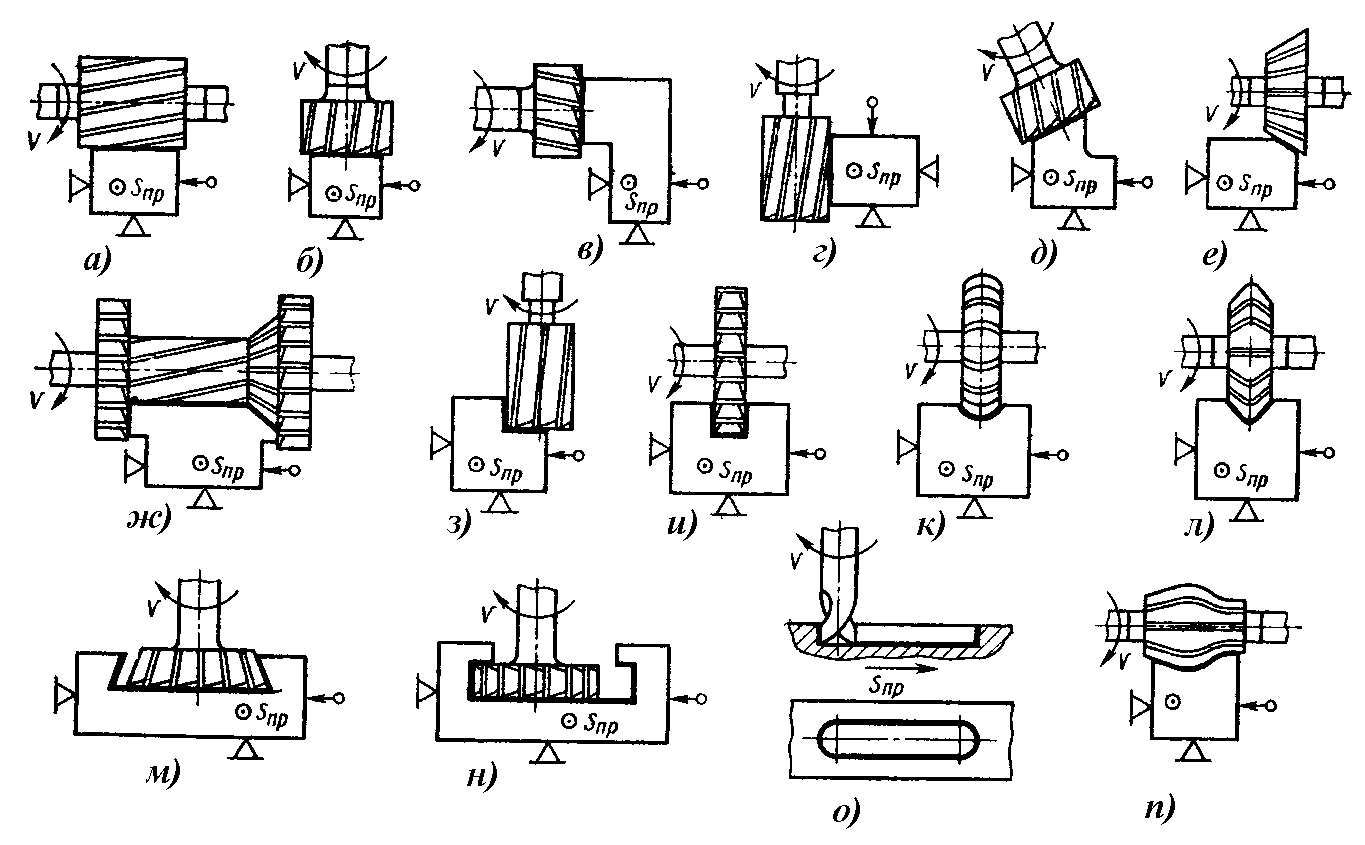 